NUTRITION AND DIETETICS CONCENTRATION (FND) APPLICATIONSubmit this form to Dr. Susan Massad, Hemenway Annex 220.If you are currently in the Nutrition and Wellness Concentration or the Coordinated Program in Dietetics Concentration, this application process does not apply to you. 
You will apply to the Nutrition and Dietetics Concentration (FND) once you have completed or are enrolled in CHEM 300 Principles of Biochemistry. This is typically during sophomore year.  If you plan to take Biochemistry in the summer, you should still apply in the spring semester just prior to that summer.  
Name:		_________________________________________________________________
Date:		_________________________________________________________________
FSU E-mail: 	_________________________________________________________________
NON-FSU E-mail (required)	_____________________________________________________
Student ID #:		___________________________________________________________

Semester and year that CHEM 300 Principles of Biochemistry was completed or will be completed:
 _____________________________________________________

Are you also applying to Coordinated Program in Dietetics? (Please circle) 	Yes	No

Are you also applying to the DPD M.Ed. 4+1 Program?  (Please circle) 	Yes	NoList other colleges you’ve attended and from which transcripts will be sent.  (If all of your courses have been taken at Framingham State, circle N/A and skip this question):N/A__________________________________________________________________________________________________________________________________________________________________________________________________________________________________________________________________________________________________________________________________________________________________________________________________________________________________________________________________________________________________________________________________________________________________Additional Documents that must be submitted with this application:
1) Degree Works progress form:  Submit your Degree Works progress document that lists all of your courses and grades.  On “MyFramingham” go to Academics  My Courses  Degree Works Login  Save as a PDF  Print out the document.  WRITE YOUR NAME ON THIS DOCUMENT.  Submit it with application.2) Transcripts:  If you have taken required science or dietetics courses at other schools, you need to order transcripts from those schools.  Your application is not complete until all of these transcripts have been received.  Have transcripts sent to Dr. Susan Massad (smassaad@framingham.edu); If sending by regular postal mail, send to: S. Massad, Department of Food and Nutrition, Hemenway Annex 220, Framingham State University, 100 State St., Framingham, MA 01702 (NOTE: this can take up to 4 weeks).Due Dates:If you finish CHEM 300 Principles of Biochemistry in fall semester, all transcripts and applications are due by January 10th of spring semester.  You will be notified of your acceptance decision by the first day of classes in spring semester.If you are completing CHEM 300 Principles of Biochemistry in spring semester, all transcripts and applications are due by February 28th of spring semester.  You will be notified of your acceptance decision by June 1st (after grades are submitted).If you intend to complete Biochemistry in the summer, all transcripts and applications are still due by February 28th.   After completion and receipt of your grade for summer Biochemistry, send your summer Biochemistry transcript to Dr. Susan Massad (address above).  Also send it to the Registrar to receive transfer credit.   You will be notified of your status prior to the start of classes in September.Continued Worksheet for Grade Calculations for Application (You must submit this with your application):Minimum requirements for acceptance into the FND concentration:Currently enrolled in or have successfully completed CHEM 300 Principles of Biochemistry.  NOTE: Your application will be on hold until CHEM 300 Principles of Biochemistry is completed.Minimum second semester sophomore standing is required. (Applications are also accepted from juniors, seniors, and graduate students).Minimum overall GPA of 2.70.Minimum science GPA of 2.50 comprised of the six science courses listed below.  (Equivalent is defined as a course that has been substituted for the required course and appears on your transcript.)  Please fill in your grade for these courses.  You can compute your Science GPA using the chart provided below. _____	BIOL 130 Principles of Biology or equivalent_____	BIOL 235 Principles of Human Physiology, or BIOL 333 Human Physiology, or equivalent_____	CHEM 107 Principles of Chemistry or equivalent_____	CHEM 108 Chemistry & Quantitative Analysis or equivalent_____	CHEM 207 Organic Chemistry or equivalent_____	CHEM 300 Principles of Biochemistry or equivalentNo lower than a C- (1.70) in any Biology, Chemistry, or Food and Nutrition course. Fill in your grades here:_____	BIOL 130 Principles of Biology or 
	equivalent
_____	BIOL 235 Principles of Human Physiology 
	or equivalent
_____	CHEM 107 Principles of Chemistry or 
	equivalent
_____	CHEM 108 Chemistry and Quantitative 
	Analysis or equivalent
_____	CHEM 207 Organic Chemistry or equivalent
_____	CHEM 300 Principles of Biochemistry or 
	equivalent
_____	NUTR 110 Fundamentals of Nutrition Science or equivalent (Formerly NUTR 
 	205 – Nutrition Science and Applications)
_____	NUTR 262 Food, Culture, and Society
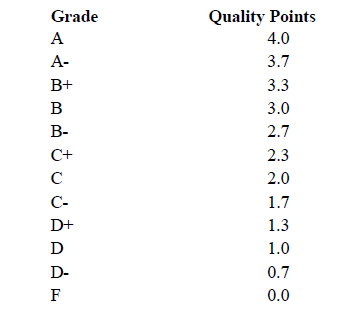 Acceptance is based on a formula using your grades.Continued	Additional Information:Twenty-four (24) students will be accepted into the FND concentration each year.  This is in addition to the 24 students who are accepted into the Coordinated Program in Dietetics (CPD).  Acceptance into the FND concentration is competitive.  If the number of applicants exceeds the number of openings (24), not all students who meet the minimum requirements will be accepted. If you are not accepted to the FND concentration, you will be required to pursue another major at FSU.  This can include a BS in Food and Nutrition with a concentration in Nutrition and Wellness.NOTE: If you are planning to apply to the Coordinated Program in Dietetics (CPD), complete both the CPD application and the FND application.  